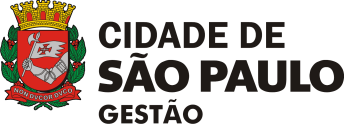 ATA DE REGISTRO DE PREÇOS 001/SEGES-COBES/2023ATA DE REGISTRO DE PREÇOS 001/SEGES-COBES/2023ATA DE REGISTRO DE PREÇOS 001/SEGES-COBES/2023ATA DE REGISTRO DE PREÇOS 001/SEGES-COBES/2023ATA DE REGISTRO DE PREÇOS 001/SEGES-COBES/2023ATA DE REGISTRO DE PREÇOS 001/SEGES-COBES/2023Vigência: 23/01/2023 a 22/01/2024Prorrogação: 23/01/2024 a 22/01/2025Vigência: 23/01/2023 a 22/01/2024Prorrogação: 23/01/2024 a 22/01/2025Vigência: 23/01/2023 a 22/01/2024Prorrogação: 23/01/2024 a 22/01/2025Pregão Eletrônico: 09/2022-COBESPregão Eletrônico: 09/2022-COBESPregão Eletrônico: 09/2022-COBESProcesso da ARP 6013.2023/0000168-8Processo de licitação 6013.2022/0000124-4Processo da ARP 6013.2023/0000168-8Processo de licitação 6013.2022/0000124-4Processo da ARP 6013.2023/0000168-8Processo de licitação 6013.2022/0000124-4Processo da ARP 6013.2023/0000168-8Processo de licitação 6013.2022/0000124-4Processo da ARP 6013.2023/0000168-8Processo de licitação 6013.2022/0000124-4Processo da ARP 6013.2023/0000168-8Processo de licitação 6013.2022/0000124-4OBJETOPrestação de serviços de locação, instalação e manutenção de aparelhos purificadores de água, conforme especificações, requisitos e condições constantes do Anexo I - Termo de ReferênciaPrestação de serviços de locação, instalação e manutenção de aparelhos purificadores de água, conforme especificações, requisitos e condições constantes do Anexo I - Termo de ReferênciaPrestação de serviços de locação, instalação e manutenção de aparelhos purificadores de água, conforme especificações, requisitos e condições constantes do Anexo I - Termo de ReferênciaPrestação de serviços de locação, instalação e manutenção de aparelhos purificadores de água, conforme especificações, requisitos e condições constantes do Anexo I - Termo de ReferênciaPrestação de serviços de locação, instalação e manutenção de aparelhos purificadores de água, conforme especificações, requisitos e condições constantes do Anexo I - Termo de ReferênciaUNIDADE DE MEDIDAUnidade (purificador de água)Unidade (purificador de água)Unidade (purificador de água)Unidade (purificador de água)Unidade (purificador de água)PREÇO UNITÁRIOR$ 33,01 (trinta e três reais e um centavo) mensais por aparelho purificador de água (Termo de Apostilamento nº 01 - Concessão do reajuste)R$ 33,01 (trinta e três reais e um centavo) mensais por aparelho purificador de água (Termo de Apostilamento nº 01 - Concessão do reajuste)R$ 33,01 (trinta e três reais e um centavo) mensais por aparelho purificador de água (Termo de Apostilamento nº 01 - Concessão do reajuste)R$ 33,01 (trinta e três reais e um centavo) mensais por aparelho purificador de água (Termo de Apostilamento nº 01 - Concessão do reajuste)R$ 33,01 (trinta e três reais e um centavo) mensais por aparelho purificador de água (Termo de Apostilamento nº 01 - Concessão do reajuste)GARANTIA CONTRATUALNão será exigida a prestação de garantia para execução dos contratos decorrentes desta ataNão será exigida a prestação de garantia para execução dos contratos decorrentes desta ataNão será exigida a prestação de garantia para execução dos contratos decorrentes desta ataNão será exigida a prestação de garantia para execução dos contratos decorrentes desta ataNão será exigida a prestação de garantia para execução dos contratos decorrentes desta ataPRAZOS DE EXECUÇÃO1. Entrega da programação de instalação dos equipamentos pela Contratada: até 5 (cinco) dias a partir da data da assinatura do contrato (e dentro do prazo indicado no item 2).2. Instalação dos equipamentos e início da execução dos serviços: até 20 (vinte) dias úteis a partir do início do prazo de vigência do contrato ou da retirada da nota de empenho.2. Termo de Recebimento Provisório pelo Fiscal: 15 (quinze) dias após o início da execução dos serviços.3. Termo de Recebimento Definitivo pelo Gestor: 15 (quinze) dias contados do recebimento provisório, em caso de verificação positiva da prestação do serviço.4. Manutenção preventiva: no mínimo semestralmente ou até 72 horas após constatação e comunicação por parte da Contratante de alguma anomalia no equipamento.
5. Manutenção corretiva: não superior a 24 horas, em caso de pedido da Contratante.6. Remanejamento dos equipamentos dentro das dependências da Contratante: até 72 horas.7. Pagamento: 30 (trinta) dias a partir da data da entrega de cada nota fiscal/fatura (acompanhada do relatório mensal dos serviços executados no mês) ou a partir da data de cumprimento de eventuais providências complementares necessárias por parte da Contratada.1. Entrega da programação de instalação dos equipamentos pela Contratada: até 5 (cinco) dias a partir da data da assinatura do contrato (e dentro do prazo indicado no item 2).2. Instalação dos equipamentos e início da execução dos serviços: até 20 (vinte) dias úteis a partir do início do prazo de vigência do contrato ou da retirada da nota de empenho.2. Termo de Recebimento Provisório pelo Fiscal: 15 (quinze) dias após o início da execução dos serviços.3. Termo de Recebimento Definitivo pelo Gestor: 15 (quinze) dias contados do recebimento provisório, em caso de verificação positiva da prestação do serviço.4. Manutenção preventiva: no mínimo semestralmente ou até 72 horas após constatação e comunicação por parte da Contratante de alguma anomalia no equipamento.
5. Manutenção corretiva: não superior a 24 horas, em caso de pedido da Contratante.6. Remanejamento dos equipamentos dentro das dependências da Contratante: até 72 horas.7. Pagamento: 30 (trinta) dias a partir da data da entrega de cada nota fiscal/fatura (acompanhada do relatório mensal dos serviços executados no mês) ou a partir da data de cumprimento de eventuais providências complementares necessárias por parte da Contratada.1. Entrega da programação de instalação dos equipamentos pela Contratada: até 5 (cinco) dias a partir da data da assinatura do contrato (e dentro do prazo indicado no item 2).2. Instalação dos equipamentos e início da execução dos serviços: até 20 (vinte) dias úteis a partir do início do prazo de vigência do contrato ou da retirada da nota de empenho.2. Termo de Recebimento Provisório pelo Fiscal: 15 (quinze) dias após o início da execução dos serviços.3. Termo de Recebimento Definitivo pelo Gestor: 15 (quinze) dias contados do recebimento provisório, em caso de verificação positiva da prestação do serviço.4. Manutenção preventiva: no mínimo semestralmente ou até 72 horas após constatação e comunicação por parte da Contratante de alguma anomalia no equipamento.
5. Manutenção corretiva: não superior a 24 horas, em caso de pedido da Contratante.6. Remanejamento dos equipamentos dentro das dependências da Contratante: até 72 horas.7. Pagamento: 30 (trinta) dias a partir da data da entrega de cada nota fiscal/fatura (acompanhada do relatório mensal dos serviços executados no mês) ou a partir da data de cumprimento de eventuais providências complementares necessárias por parte da Contratada.1. Entrega da programação de instalação dos equipamentos pela Contratada: até 5 (cinco) dias a partir da data da assinatura do contrato (e dentro do prazo indicado no item 2).2. Instalação dos equipamentos e início da execução dos serviços: até 20 (vinte) dias úteis a partir do início do prazo de vigência do contrato ou da retirada da nota de empenho.2. Termo de Recebimento Provisório pelo Fiscal: 15 (quinze) dias após o início da execução dos serviços.3. Termo de Recebimento Definitivo pelo Gestor: 15 (quinze) dias contados do recebimento provisório, em caso de verificação positiva da prestação do serviço.4. Manutenção preventiva: no mínimo semestralmente ou até 72 horas após constatação e comunicação por parte da Contratante de alguma anomalia no equipamento.
5. Manutenção corretiva: não superior a 24 horas, em caso de pedido da Contratante.6. Remanejamento dos equipamentos dentro das dependências da Contratante: até 72 horas.7. Pagamento: 30 (trinta) dias a partir da data da entrega de cada nota fiscal/fatura (acompanhada do relatório mensal dos serviços executados no mês) ou a partir da data de cumprimento de eventuais providências complementares necessárias por parte da Contratada.1. Entrega da programação de instalação dos equipamentos pela Contratada: até 5 (cinco) dias a partir da data da assinatura do contrato (e dentro do prazo indicado no item 2).2. Instalação dos equipamentos e início da execução dos serviços: até 20 (vinte) dias úteis a partir do início do prazo de vigência do contrato ou da retirada da nota de empenho.2. Termo de Recebimento Provisório pelo Fiscal: 15 (quinze) dias após o início da execução dos serviços.3. Termo de Recebimento Definitivo pelo Gestor: 15 (quinze) dias contados do recebimento provisório, em caso de verificação positiva da prestação do serviço.4. Manutenção preventiva: no mínimo semestralmente ou até 72 horas após constatação e comunicação por parte da Contratante de alguma anomalia no equipamento.
5. Manutenção corretiva: não superior a 24 horas, em caso de pedido da Contratante.6. Remanejamento dos equipamentos dentro das dependências da Contratante: até 72 horas.7. Pagamento: 30 (trinta) dias a partir da data da entrega de cada nota fiscal/fatura (acompanhada do relatório mensal dos serviços executados no mês) ou a partir da data de cumprimento de eventuais providências complementares necessárias por parte da Contratada.DETENTORABrazon Maxfilter Indústria e Locação de Purificadores de Água Ltda.Brazon Maxfilter Indústria e Locação de Purificadores de Água Ltda.Brazon Maxfilter Indústria e Locação de Purificadores de Água Ltda.Brazon Maxfilter Indústria e Locação de Purificadores de Água Ltda.Brazon Maxfilter Indústria e Locação de Purificadores de Água Ltda.CNPJ09.114.027/0001-8009.114.027/0001-8009.114.027/0001-8009.114.027/0001-8009.114.027/0001-80ENDEREÇORua Claudionor Ribeiro da Silva, 219 - Pernambuco, Florestal - MG - CEP 35.690-000Rua Claudionor Ribeiro da Silva, 219 - Pernambuco, Florestal - MG - CEP 35.690-000Rua Claudionor Ribeiro da Silva, 219 - Pernambuco, Florestal - MG - CEP 35.690-000Rua Claudionor Ribeiro da Silva, 219 - Pernambuco, Florestal - MG - CEP 35.690-000Rua Claudionor Ribeiro da Silva, 219 - Pernambuco, Florestal - MG - CEP 35.690-000CONTATOSNomeE-mailE-mailTelefoneSetorCONTATOSGestão de Contratoscontratos@brazon.com.brcontratos@brazon.com.br(31) 3072-2231 (ramais 3031 e 3032)Gerência de Contratos e LocaçõesCONTATOSThays Mirandathays.miranda@brazon.com.brthays.miranda@brazon.com.br(31) 3072-2231 (ramais 3031 e 3032)Gerência de Contratos e LocaçõesCONTATOSLarissa Teixeiralarissa@brazon.com.brlarissa@brazon.com.br(31) 3072-2231 (ramal 3030) / (31) 99945-8460Gerência de Contratos e Locações